Конкурсное задание разработано экспертным сообществом и утверждено Менеджером компетенции, в котором установлены нижеследующие правила и необходимые требования владения профессиональными навыками для участия в соревнованиях по профессиональному мастерству.Конкурсное задание включает в себя следующие разделы:ИСПОЛЬЗУЕМЫЕ СОКРАЩЕНИЯ1. ОСНОВНЫЕ ТРЕБОВАНИЯ КОМПЕТЕНЦИИ1.1. ОБЩИЕ СВЕДЕНИЯ О ТРЕБОВАНИЯХ КОМПЕТЕНЦИИЦелью соревнований по компетенции является демонстрация лучших практик и высокого уровня выполнения работы по соответствующей рабочей специальности или профессии. Требования компетенции являются руководством для подготовки конкурентоспособных, высококвалифицированных специалистов / рабочих и участия их в конкурсах профессионального мастерства.В соревнованиях по компетенции проверка знаний, умений, навыков и трудовых функций осуществляется посредством оценки выполнения практической работы. Требования компетенции разделены на четкие разделы с номерами и заголовками, каждому разделу назначен процент относительной важности, сумма которых составляет 100.1.2. ПЕРЕЧЕНЬ ПРОФЕССИОНАЛЬНЫХ ЗАДАЧ СПЕЦИАЛИСТА ПО КОМПЕТЕНЦИИ «СПАСАТЕЛЬНЫЕ РАБОТЫ»Таблица №1Перечень профессиональных задач специалиста1.3. ТРЕБОВАНИЯ К СХЕМЕ ОЦЕНКИСумма баллов, присуждаемых по каждому аспекту, должна попадать в диапазон баллов, определенных для каждого раздела компетенции, обозначенных в требованиях и указанных в таблице №2.Таблица №2Матрица пересчета требований компетенции в критерии оценки1.4. СПЕЦИФИКАЦИЯ ОЦЕНКИ КОМПЕТЕНЦИИОценка Конкурсного задания будет основываться на критериях, указанных в таблице №3:Таблица №3Оценка конкурсного задания1.5. КОНКУРСНОЕ ЗАДАНИЕОбщая продолжительность Конкурсного задания: 4 часа. Количество конкурсных дней: 3 дняВне зависимости от количества модулей, КЗ должно включать оценку по каждому из разделов требований компетенции.Оценка знаний участника должна проводиться через практическое выполнение Конкурсного задания. В дополнение могут учитываться требования работодателей для проверки теоретических знаний / оценки квалификации.1.5.1. Разработка/выбор конкурсного задания Конкурсное задание состоит из семи модулей, включает обязательную к выполнению часть (инвариант) – модуль А, модуль Б, модуль В и модуль Г.  И вариативную часть – модуль Д, модуль Е, модуль Ж. Общее количество баллов конкурсного задания составляет 100.Обязательная к выполнению часть (инвариант) выполняется всеми регионами без исключения на всех уровнях чемпионатов.Количество модулей из вариативной части, выбирается регионом самостоятельно в зависимости от материальных возможностей площадки соревнований и потребностей работодателей региона в соответствующих специалистах. В случае если ни один из модулей вариативной части не подходит под запрос работодателя конкретного региона, то вариативный (е) модуль (и) формируется регионом самостоятельно под запрос работодателя. При этом, время на выполнение каждого модуля (ей) и количество баллов в критериях оценки по аспектам не меняются.Если какой-либо модуль вариативной части не выполняется, то время, отведенное на выполнение данного модуля не перераспределяется, и участники получают за этот модуль 0 баллов.Таблица №4Матрица конкурсного заданияИнструкция по заполнению матрицы конкурсного задания (Приложение № 1)1.5.2. Структура модулей конкурсного задания (инвариант/ вариатив)Модуль А (инвариант). Проведение ПСР и АСР при завалах «Тренажёр - Лабиринт» Время на выполнение задания на команду: не более 20 минут.Описание задания: Задача продемонстрировать практические навыки в ЧС по работе: с ручным инструментом, шанцевым; корректную работу с пострадавшим и командные качества. На площадке разбивается «Стартовая зона» в которой находится всё необходимое оборудование, устанавливается "Тренажёр - Лабиринт". У основания проход заблокирован, в «Лабиринте» расположены пострадавшие - манекены весом не более 20кг. Длина тренажера "Лабиринт" не менее 15 м., проходы загромождены различными элементами: Тренажер для отработки действий "Вход в помещение, открывание металлической двери", секция «Открывающаяся дверь»; секция «Горка»; секция «Свисающий брус»; пустая секция с закладкой кирпичей; сменные кассеты для крепления бруса 100*100мм-деревянная преграда, секция «Свисающие элементы».Алгоритм работы:1.	Экипироваться согласно ОТ и ТБ;2.        Произвести разведку местности условного входа в завал;3.	Поставить задачу членам команды по работе в зоне ЧС; 4.	Выполнить алгоритм действий перед началом АСР, обозначить рабочую зону, развернуть силы и средства;5.	Транспортировать необходимое для работы, оборудование и инструмент к условному завале; 6.	С использованием АСИ и ШИ, деблокировать проходы к пострадавшим. 8.	Уложить пострадавших (манекен) на мягкие носилки при необходимости оказать первую помощь;9. 	Извлечь пострадавших (манекен) из "Завала" и уложить на спинальный щит;10.	Произвести транспортировку пострадавших (манекен) на спинальном щите в безопасное место (зона 03), оказать первую помощь передать пострадавшего сотрудникам Скорой медицинской помощи – условно.11.   Собраться командой в стартовой зоне, применяемый при АСР инструмент и 	вспомогательное оборудование вернуть в стартовую зону;12.	По докладу капитана команды об окончании выполнения АСР, секундомеры – Стоп.Травмы пострадавших: пострадавший №1- проникающее ранение грудной клетки с инородным предметом, пострадавший №2 – бессознательное состояние (сердечно-легочная реанимация), пострадавший №3- синдром длительного сдавливанияМодуль Б (инвариант). Проведение АСР при ДТП, «Деблокатор».Время на выполнение задания (на команду): не более 20 минут.Описание задания: продемонстрировать практические навыки по проведению АСР при ликвидации ЧС на автомобильном транспорте, а также работа с пострадавшими. Для этого на площадке не менее 40м2 устанавливается тренажёры - "Деблокатор" на базе легкового автомобиля - типа седан, столкновение двух автомобилей, в ЛА расположены пострадавшие при ДТП, и имеют травмы.Алгоритм работы:1.	Экипироваться согласно ОТ и ТБ;2.  Произвести разведку повреждённых транспортных средства и пострадавших (манекены);3.	Произвести доклад: постановка задач спасательному подразделению, 	прибывшему на ликвидацию последствий ДТП;4.	Обозначить рабочую зону ЧС;5.	Стабилизировать и обесточить ТС;6.	Транспортировать инструмент и вспомогательное оборудование в рабочую 	зону, развернуть инфраструктуру для АСР;  7. С помощью ШИ и необходимых инструментов / оборудования согласно руководству по производству работ при ЧС: деблокировать, извлечь и оказать первую помощь пострадавшим (манекены);8.	Произвести транспортировку пострадавших (манекены) в безопасное место, оказать первую помощь;9.	Собраться командой в стартовой зоне, применяемый при АСР инструмент и 	вспомогательное оборудование вернуть в стартовую зону;10.	По докладу капитана команды об окончании выполнения АСР, секундомеры – Стоп.Травмы пострадавших: пострадавший №1- травма глаза, пострадавший №2 – скальпирующая травма головы, пострадавший №3- открытый перелом голениМодуль В и Д (инвариант). Проведение ПСР и АСР при падении людей с высоты – тренажёр Колодец с транспортировкой пострадавшего и организации навесной (горизонтальной) переправы для команды и пострадавшего из точки А в точку Б. Время на выполнение задания (на команду): не более 30 минут.Описание задания: на площадке устанавливается тренажёр - "Колодец", высотный объект имитирующий коллектор глубиной 5м. Стартовая зона располагается на расстоянии не менее чем в 5 (пяти) метрах от объекта. Объект имеет: подъёмную лестницу (стационарную); верхнюю платформу не менее 3*3м; в середине верхней платформы имеется горловина с люком диаметром не менее Д600мм; по периметру верхней платформы оборудованы поручни для безопасной работы; в одной из сторон платформы имеется балкон для эвакуации с высоты; В нижней части объекта имеется смотровой/экспертный проём, на дне колодца размещён условный пострадавший (манекен, вес не более 20кг), пострадавший находится в сознании имеет травмы, самостоятельно эвакуироваться не может. Также организуется коридор для транспортировки пострадавшего и  две опорные точки с растяжками или нагружены бетонными блоками весом не менее 500кг, работа с полиспастами и верёвками.Алгоритм работы:В стартовой зоне размещается всё необходимое оборудование для выполнения задания безопасным способом;По команде эксперта – «Марш» (включаются секундомеры) команда начинает продвигаться с необходимым оборудованием и снаряжением к горловине коллектора (высотного объекта), расположенного в верхней части платформы;Команда готовит оборудование к работе;Участник спускается в колодец, оказывает первую помощь и готовит пострадавшего к подъёму;Команда производит подъём пострадавшего, участника; Команда организовывает систему для эвакуации пострадавшего с высоты; Команда транспортирует пострадавшего и всё оборудование и снаряжение через коридор в зону организации навесной переправы;    Навести переправу с соблюдением всех норм и правил по ТБ при работе с верёвками и полиспастами;    Произвести переправу всей команды, пострадавшего, оборудования и снаряжения из точки "А" в точку "Б" (условно каньон)   Транспортировать пострадавшего в безопасную зону;  «Сбросить верёвки» - собрать снаряжение и оборудование, которое использовалось в задании в установленную зону  Собрать оборудования и снаряжение в установленную зону;    Финишировать всей командой в обозначенной зоне;После доклада капитана об окончании выполнения задания, эксперты выключают секундомеры – Стоп.Травма пострадавшего- артериальное кровотечение из предплечьяМодуль Г (инвариант). Подъём на высоту в опорном пространстве (искусственный рельеф "Скалодром") - высота 8м (независимая + верхняя судейская страховка).Времени на выполнение задания (на команду): не более 10 минут.Описание задания: произвести подъём в опорном/безопорном пространстве поискусственному рельефу - стационарный «Скалодром» свободным  лазом/с помощью альпинистских устройств, после восхождения до верхней точки скалодрома/ безопорного пространства обеспечить самостоятельный спуск при помощи альпинистских устройств.Алгоритм работы:Экипироваться и подогнать снаряжение;Соответствовать нормам ТБ (СИЗ) при выполнении задания;Проконтролировать включение верхней страховки в ИСС;Произнести: «Команды голосом» на земле перед подъёмом;За наименьший отрезок времени произвести «Подъём» до верхней точки Скалодрома и пройти траверс\ дойти до верхней точки безопорного пространства.Встать на самостраховку;Включить независимое страховочное устройство;Включить спусковое устройство;Заблокировать спусковое устройство;в верхней точке приготовиться к «Спуску»;Произнести: «Команды голосом» в верхней точке скалодрома;Отключить самостраховку;Технически правильно произвести «Спуск» и приземление с верхней точки Скалодрома;Отключить спусковое устройство от вертикальной периллы;Отключить независимое страховочное устройство;«Верхнюю судейскую страховку» отключает эксперт.Модуль Ж+Е (вариатив).  Прохождение полосы препятствий с боевым развёртыванием от автоцистерны и закрепление спасательной верёвки за конструкцию и вязание двойной спасательной петли с надеванием на пострадавшего.Время на выполнение задания (на команду): не более 10 минут.Описание задания: на площадке организовывается стеллаж для укладки БОП, металлическая "П" образная конструкция для закрепления узлов и манекен (весом не более 20 кг.) для надевания двойной спасательной петли. На полосе установлены: Тоннель - Забор спортивный - Подвесной мост –Бум спортивный – Домик спасательный – Лестница «палка» - Конусы сигнальные, дистанция полосы с препятствиями не менее 80 метров (возможно "Змейкой"); на площадке организовывается - ПГ (с люком и гидрантом), пожарный автомобиль, рядом расположена укладка с ПТВ. Задача: после прохождения полосы препятствий команда должна оперативно установить АЦ на водоисточник (ПГ), оперативно произвести предварительное развёртывание сил и средств, от АЦ проложить магистральную линию два рукава - Д77мм к трёхходовому разветвлению, от РТ две рабочие линии - Д51мм по два рукава на каждую линию, присоединить два пожарных ручных комбинированных ствола и под давлением от АЦ с соблюдением технологии и техники безопасности, поразить (условно)  очаг возгорания  и  продемонстрировать умение вязания узлов для личной, командной страховки и транспортировки лиц, оказавшихся в чрезвычайной ситуации.Алгоритм работы:Участники укладывают БОП на стеллаж, по команде эксперта «Марш» надевают БОППо мере полной экипировки участники преодолевают полосу препятствий;Команда выстраивается около задней оси Пожарного автомобиля;Командир расчёта ставит задачу и командует о начале работ;Команда приступает к выполнению задания;Открыть люк гидранта;Открыть защитную крышку ниппеля гидранта;Установить пожарную колонку на гидрант;Запитать АЦ от ПГ - соединить напорными рукавами;Проложить магистральную линию диаметр 77мм – 2шт. от АЦ;Присоединить РТ к магистральной линии;От разветвления проложить две рабочие рукавные линии по два рукава в каждой;Присоединить стволы к рабочей рукавной линии;Принять сидячее положение ствольщика (подствольщика);Дать команду для подачи давления в магистральную и рукавные линии;Дать команду для снятия давления в магистральной и рукавных линиях;Закрыть краны на РТ;Ствольщики оставляют стволы и перемещаются к металлической конструкции19.     Участник выбирает один из узлов:Пожарно-спасательный узел №1;Пожарно-спасательный узел №2;Пожарно-спасательный узел №3;Пожарно-спасательный узел №4;Двойная спасательная петля.20. За наименьший отрезок времени закрепление спасательной верёвки за конструкцию и вязание двойной спасательной петли с надеванием на пострадавшего.21.  По окончанию выполнения задания сделать доклад экспертам на площадке - "Задание выполнил".22. Финиш, команда выстраивается и по поднятию руки командира секундомер останавливается – Стоп.2.1. Личный инструмент конкурсанта (ЛИК)2.2. Материалы, оборудование и инструменты, запрещенные на площадкеЗапрещается использовать: снаряжение и СИЗ не имеющие сертификаты соответствия и лицензии на их применение; тренажеры, не имеющие руководство и паспорт по эксплуатации производителя.3. ПриложенияПриложение №1 Инструкция по заполнению матрицы конкурсного заданияПриложение №2 Матрица конкурсного заданияПриложение №3 Критерии оценкиПриложение №4 Инструкция по охране труда и технике безопасности по компетенции «Спасательные работы».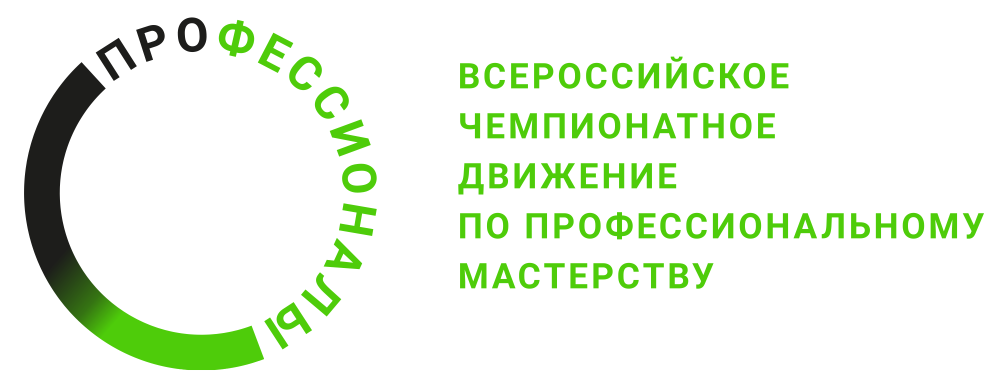 1АСДНРАварийно-спасательные и другие неотложные работы2АСРАварийно-спасательные работы3ПСРПоисково-спасательные работы4АСИАварийно-спасательный инструмент5ГАСИГидравлический аварийно-спасательный инструмент6ПТВПожарно-техническое вооружение7ОППОказание первой помощи8АСМАварийно-спасательная машина9ПСАПожарно-спасательный автомобиль10АЦАвтоцистерна пожарная11АЛПожарная автолестница 12СМПСкорая медицинская помощь13ТСТранспортное средство14ГСМГорюче-смазочные материалы15АХОВАварийно-химически опасные вещества16АКБАккумуляторная батарея17ЕДДСЕдиная дежурно-диспетчерская служба18ДТПДорожно-транспортное происшествие19СИЗСредства индивидуальной защиты20СИЗОДСредства индивидуальной защиты органов дыхания21ТТХТактико-техническая характеристика22ПСППожарно-строевая подготовка23ЧСЧрезвычайная ситуация24БОПБоевая одежда пожарного25ПГПожарный гидрант26РТРазветвление трёхходовое27ОТ и ТБОхрана труда и техника безопасности28СДССиндром длительного сдавливания29СЛРСердечно-лёгочная реанимация30ЛВЖЛегко воспламеняющиеся жидкости31ОПОгнетушитель порошковый32ИССИндивидуальная страховочная система33СиССилы и средства34ИЛИнфраструктурный лист35КОКритерии оценки36ПЗПлан застройки площадки компетенции37ЛИКЛичный инструмент конкурсанта38ШИШанцевый инструмент39ТКТребования компетенции№ п/пРазделВажность в %1Организация работы и охрана труда231 Специалист должен знать и понимать:Стандарты и законодательство, в области охраны труда, техники безопасности и гигиены в отрасли;Ассортимент, применение и обслуживание средств индивидуальной защиты, применяемых в отрасли при производстве работ;устройство, принцип действия, правила и безопасные приемы эксплуатации пожарной, аварийно-спасательной техники и оборудования;Выбор и использование средств защиты, инструмента, оборудования связанных со специфическими или опасными задачами;Терминологию и данные по безопасности, предоставленные производителями;Требования к эффективной организации и производству АСДНР, а также их воздействие на окружающую среду;1Специалист должен уметь:Обеспечить безопасность труда по отношению к себе и окружающим;Выбирать, применять и обслуживать средства индивидуальной защиты в соответствии с требованиями;Распознавать опасные ситуации и принимать надлежащие меры в отношении собственной безопасности и безопасности иных лиц;Соблюдать последовательность выполнения производственных операций (процессов);Следовать инструкциям безопасности производителей оборудования, инструмента и материалов;Поддерживать чистоту и порядок на рабочем месте2Технологии АСДНР20Специалист должен знать и понимать:Организацию управления и взаимодействия служб при ликвидации последствий ЧС;Специфику аварий, катастроф и стихийных бедствий, их поражающие факторы; Принципы организации и порядок ведения спасательных работ при различных ЧС;Способы поиска, извлечения и транспортировки пострадавших в различных условиях; Основы передвижения по различным формам рельефа;Устройство, принцип действия, правила и приёмы эксплуатации, порядок организации регламентного обслуживания, классификацию, назначение, характеристики и принцип работы пожарной, аварийно-спасательной техники и оборудования; Назначение и применение слесарного и электротехнического инструмента; Порядок и сигналы взаимодействия с воздушными судами и водным транспортом;Методы и способы организации и ведения радиообмена; Методы, способы и порядок оказания первой помощи, правила пользования медицинским материалом и изделиями;Особенности динамики психического состояния и поведения пострадавших в чрезвычайных ситуациях; признаки, алгоритмы помощи при острых стрессовых реакциях.Особенности выполнения работ, связанных с физическими нагрузками, в условиях воздействия опасных факторов;Составлять и заполнять формуляры при выполнении работ; Специалист должен уметь:Пользоваться основными навигационными приборами;Применять пожарную, аварийно-спасательную, инженерную технику и оборудование при тушении пожаров и проведении аварийно-спасательных работ;Поддерживать групповое взаимодействие и работать в команде; Уметь работать в радиоэфире;Определять зоны безопасности при выполнении профессиональных задач;Применять на практике арсенал альпинистского снаряжения; Пользоваться табельным арсеналом, "Укладкой для оказания первой помощи" находящихся на вооружении в противопожарной службе и аварийно-спасательных формированиях;Осуществлять текущий ремонт аварийно-спасательного оборудования; Принимать решения на прекращение эксплуатации неисправных технических средств; Использовать слесарный и электротехнический инструмент; Консервировать и хранить аварийно-спасательную технику и оборудование; Расконсервировать и подготавливать к работе аварийно-спасательную технику и оборудование; Осуществлять ведение эксплуатационной документации; Организовывать учет расхода горюче-смазочных и расходных материалов; Организовывать и проводить техническое обслуживание и периодическое освидетельствование аварийно-спасательной техники и оборудования;Поддерживать групповое взаимодействие и работать в команде.3Технология работ в завалах9Специалист должен знать и понимать:Характер ЧС в завалах и их происхождение;Способы определения мест нахождения и состояния пострадавших;Особенности травм и их характер в завалах;Методы и способы оказания первой помощи при характерных для завалов травмах;Технологию проведения разведки на наличие очагов пожара, химического, радиоактивного, бактериологического заражения, отравляющих веществ;Определение мест прокладки подъездных путей, установки техники, путей эвакуации пострадавших;Обеспечение непрерывного контроля за состоянием завала;Способы разборки завалов сверху вниз, устройство лазов в завалах;Проведение ПСР в завалах и использование инструментов, приспособлений, машин и механизмов;Способы и технологии оборудования проходов и проездов в завалах;Технологию устройства прохода с расчисткой завала до основания;Технологию стабилизации разрушенных конструкций (Shoring).Специалист должен уметь:Оценивать состояние объектов в зоне ЧС (строений, коммуникаций, инженерных систем);Организовывать разведку и обозначать зону ЧС;Организовывать и проводить работу по сбору оперативной информации;Использовать средства связи и оповещения, приборы и технические средства для сбора и обработки оперативной информации;Организовать отключение инженерных коммуникаций от здания;Организовать поиск пострадавших и извлекать их из поврежденных и горящих зданий, загазованных, задымленных и затопленных помещений или завалов.Производить вскрытие разрушенных, поврежденных или заваленных помещений;Организовать подачу воздуха в заваленные помещения для обеспечения жизни находящихся там людей;Оказывать первую помощь пострадавшим;Организовывать эвакуацию материальных ценностей из опасной зоны;Укреплять и при необходимости обрушать конструкции зданий и сооружений, угрожающих обвалом и препятствующих безопасному проведению работ;Работать на разборке завалов ручным и механизированным инструментом, огнетушителями;Использовать канаты и/или организовывать канатную тягу для фиксации / разборки / стабилизации конструкций и элементов завала;Ликвидировать последствия разрушений.4Технология работ при ликвидации ДТП10Специалист должен знать и понимать:Технологию проведения разведки на наличие очагов пожара, химического, радиоактивного, бактериологического заражения, отравляющих веществ;Алгоритм ликвидации последствий ДТП;Характер ДТП;Особенности травм и их характер при ДТП;Методы и способы оказания первой помощи при характерных для ДТП травмах;Инженерно-технические особенности ТС;Способы снижения или устранения вторичных поражающих факторов; Определение мест прокладки подъездных путей, установки техники, путей эвакуации пострадавших;Организацию управления и взаимодействия служб при ликвидации последствий ДТП;Способы и технологии деблокирования и извлечения пострадавших;Специалист должен уметь:Организовывать разведку и обозначать зону ЧС;Работать с ПТВ и АСИ;Производить стабилизацию ТС (на боку, на колёсах, перевёртыш);Оказывать первую помощь пострадавшим;Организовывать мероприятия по обеспечению безопасности работ, защите личного состава от поражающих факторов;Осуществлять разбор ТС5Технология работ при ликвидации очагов возгорания10Специалист должен знать и понимать:Организацию и ведение действий по тушению пожаров;Определение мест прокладки подъездных путей, установки техники, путей эвакуации пострадавших;Виды нормативно-технической и производственной документации;Правила чтения конструкторской и технологической документации;Способы графического представления объектов, пространственных образов и схем; Правила выполнения чертежей, технических рисунков, эскизов и схем; Технику и принципы нанесения размеров; Свойства материалов их характеристики при деформации, при термическом воздействии на них, при разрушении целостности конструкций;Огнетушащие средства, свойства и область их применения при тушении пожаров;Условия прекращения горения материалов.Способы коммуникации и передвижения в зоне задымления.Специалист должен уметь:Осуществлять выезд по тревоге в составе дежурного подразделения;Организовать взаимодействие с дежурными службами города и администрацией объектаОрганизовывать разведку и поиск пострадавших в очаге поражения;Производить развёртывание СиС для действий по тушению пожара;Обеспечить бесперебойное водоснабжение;Работать в СИЗОД;Применять первичные средства пожаротушения;Оценивать состояние объектов в зоне ЧС, установит постоянный контроль за обстановкой (строений, коммуникаций, инженерных систем);Использовать средства связи и передачи оперативной информации;Проводить спасательные и аварийно-восстановительные работы.6Технология работ на высоте с применением систем канатного доступа17Специалист должен знать и понимать:Тактику передвижения на различных рельефах местности, способы передвижения с применением альпинистского снаряжения;Методы и способы безопасной работы на высоте;Принципы организации страховочных узлов/станций для личной и командной страховки;Особенности альпинистского снаряжения; Организацию: подъёма, спуска, страховки спасателей и пострадавших; ТТХ альпинистских верёвок и их совместимость с устройствами.Основы страховки, виды страховки;Особенности и характер травм при падении с высоты;Методы и способы оказания первой помощи при характерных для падения с высоты травмах;Особенности работ в заглублённых сооружениях;Специалист должен уметь:Передвигаться по скальному рельефу с верхней и нижней (командной / судейской) страховкой; Наводить верёвочные перила и передвигаться по ним (горизонтальные/ вертикальные/ наклонные) с перестёжкой, в связке; Проводить работы в опорном и безопорном пространстве;Организовывать место для спуска и подъема; Организовывать страховку;Оказывать первую помощь пострадавшим;7Оказание первой помощи11Специалист должен знать и понимать:Особенности динамики психического состояния и поведения пострадавших в чрезвычайных ситуациях;Общие принципы и особенности общения с пострадавшими в чрезвычайных ситуациях;Признаки, алгоритмы помощи при острых стрессовых реакциях;Признаки травм и терминальных состояний; Принципы оказания помощи пострадавшим;ОТ и ТБ при оказании первой помощи;Нормы и правила этики в обществе и на рабочем месте;Специалист должен уметь:Проводить мероприятия по оценке обстановки и обеспечению безопасных условий для оказания первой помощи;Определять наличие сознания у пострадавшего; проводить мероприятия по восстановлению проходимости дыхательных путей и определению признаков жизни у пострадавшего; Выполнять мероприятия по проведению сердечно-легочной реанимации до появления признаков жизни; Проводить мероприятия по поддержанию проходимости дыхательных путей; Проводить мероприятия по обзорному осмотру пострадавшего и временной остановке наружного кровотечения;Выполнять мероприятия по приданию пострадавшему оптимального положения тела Контролировать состояние пострадавшего (сознание, дыхание, кровообращение) и оказывать психологическую поддержку;Оказывать помощь с учетом психологического состояния, возможных травм и иных нарушений здоровья, этнокультурных особенностей пострадавших;Определять наличие и характер травм; Пользоваться табельным арсеналом, "Укладкой для оказания первой помощи".Критерий/МодульКритерий/МодульКритерий/МодульКритерий/МодульКритерий/МодульКритерий/МодульКритерий/МодульКритерий/МодульКритерий/МодульИтого баллов за раздел ТРЕБОВАНИЙ КОМПЕТЕНЦИИРазделы ТРЕБОВАНИЙ КОМПЕТЕНЦИИAБВГДЕЖРазделы ТРЕБОВАНИЙ КОМПЕТЕНЦИИ1525250,53,523Разделы ТРЕБОВАНИЙ КОМПЕТЕНЦИИ2662,50,530,51,520Разделы ТРЕБОВАНИЙ КОМПЕТЕНЦИИ39------9Разделы ТРЕБОВАНИЙ КОМПЕТЕНЦИИ4-10-----10Разделы ТРЕБОВАНИЙ КОМПЕТЕНЦИИ53,11,9---1,23,810Разделы ТРЕБОВАНИЙ КОМПЕТЕНЦИИ6--845--17Разделы ТРЕБОВАНИЙ КОМПЕТЕНЦИИ7541-1--11Итого баллов за критерий/модульИтого баллов за критерий/модуль28,123,916,56,5142,28,8100КритерийКритерийМетодика проверки навыков в критерииАПроведение ПСР и АСР при завалах «Тренажёр - Лабиринт» работа в замкнутом пространствеВизуальный контроль экспертной группы по соблюдению технологического процесса, соблюдению алгоритма действий, соблюдение норм ОТ и ТБ и фиксация временного показателя посредством секундомеров (не менее трёх)БПроведение АСР при ДТП, тренажёр - "ДеблокаторВизуальный контроль экспертной группы по соблюдению технологического процесса, соблюдению алгоритма действий, соблюдение норм ОТ и ТБ и фиксация временного показателя посредством секундомеров (не менее трёх)ВОрганизация навесной (горизонтальной/наклонной) переправы для команды и пострадавшего из точки А в точку Б.Визуальный контроль экспертной группы по соблюдению технологического процесса, соблюдению алгоритма действий, соблюдение норм ОТ и ТБ и фиксация временного показателя посредством секундомеров (не менее трёх)ГПодъём на высоту в опорном пространстве (искусственный рельеф "Скалодром") - высота 8м (независимая + верхняя судейская страховка)Визуальный контроль экспертной группы по соблюдению технологического процесса, соблюдению алгоритма действий, соблюдение норм ОТ и ТБ и фиксация временного показателя посредством секундомеров (не менее трёх)ДПроведение ПСР и АСР при падении людей с высоты – тренажёр КолодецВизуальный контроль экспертной группы по соблюдению технологического процесса, соблюдению алгоритма действий, соблюдение норм ОТ и ТБ и фиксация временного показателя посредством секундомеров (не менее трёх)ЕЗакрепление спасательной верёвки за конструкцию, вязание двойной спасательной петли с надеванием на пострадавшегоВизуальный контроль экспертной группы по соблюдению технологического процесса, соблюдению алгоритма действий, соблюдение норм ОТ и ТБ и фиксация временного показателя посредством секундомеров (не менее трёх)ЖПрохождение полосы препятствий с боевым развёртывание от автоцистерныВизуальный контроль экспертной группы по соблюдению технологического процесса, соблюдению алгоритма действий, соблюдение норм ОТ и ТБ и фиксация временного показателя посредством секундомеров (не менее трёх)Обобщенная трудовая функцияТрудовая функцияНормативный документ/ЗУНМодульИнвариант/вариативИЛКО1234567Боевая одежда пожарного (на металлических застёжках)Шлем пожарного (с подшлемником)Пояс пожарного (с металлической пряжкой, двумя металлическими штырями, хомутом и карабинодержателем) Костюм МЧС или ХБ защитного цвета (либо комбинезон спасателя)Карабин пожарногоКобура (для топора пожарного, поясная)Топор пожарного (носимый)Головной убор (кепи)Перчатки ХБ с ПВХ (2 пары)Перчатки спилковыеПерчатки пожарного (с крагой) пятипалыеРюкзак (100 литров) - не обязательный критерийКаска альпинистскаяОчки спасателяСпец обувь (Берцы)Туфли скальные (либо кроссовки с гелевой подошвой)Индивидуальная страховочная система (полная обвязка) - ИСС "Привязь" (полная)Карабин с муфтой на резьбе (6шт)Карабин - рапид (1шт)Страховочное устройство Спусковое устройство (Стопор - Десантёр) или RIGЗажим "Кроль" Зажим ручной "Жумар"Стремя регулируемоеПерчатки медицинские латексные (4 пары)Усы самостраховки (двойные)Репшнур 6 мм (1 м)Рапид стальной 